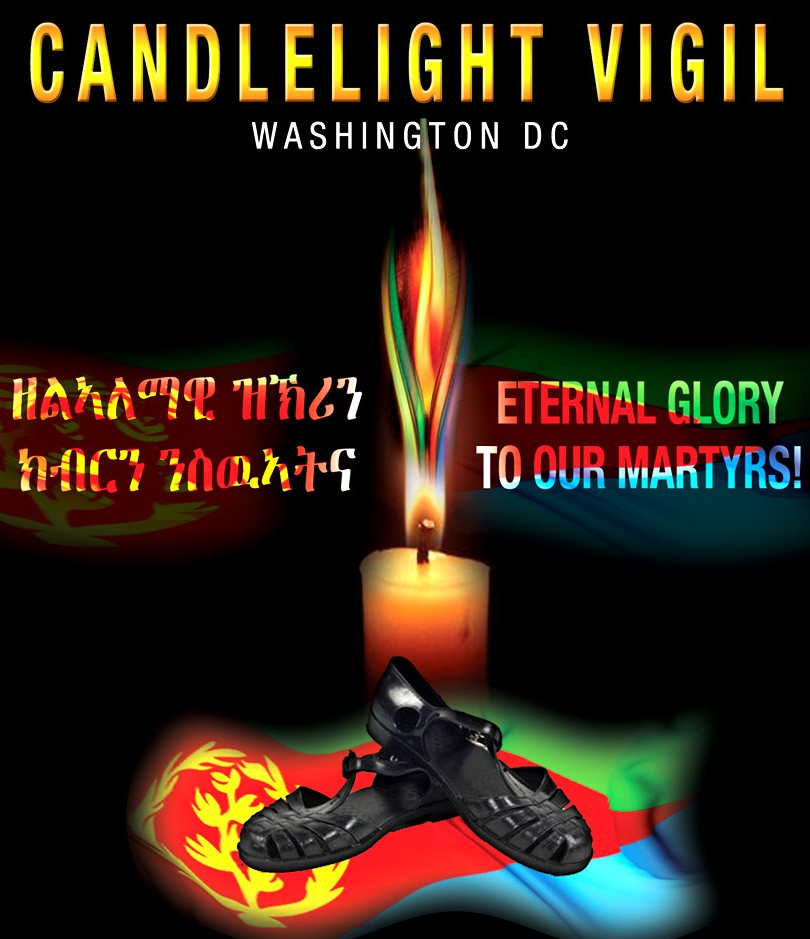 JUNE 20TH 20146:00 TO 9:00PMSYLVAN THEATER15TH & INDEPENDENCE AVENUE, SWWASHINGTON, DC